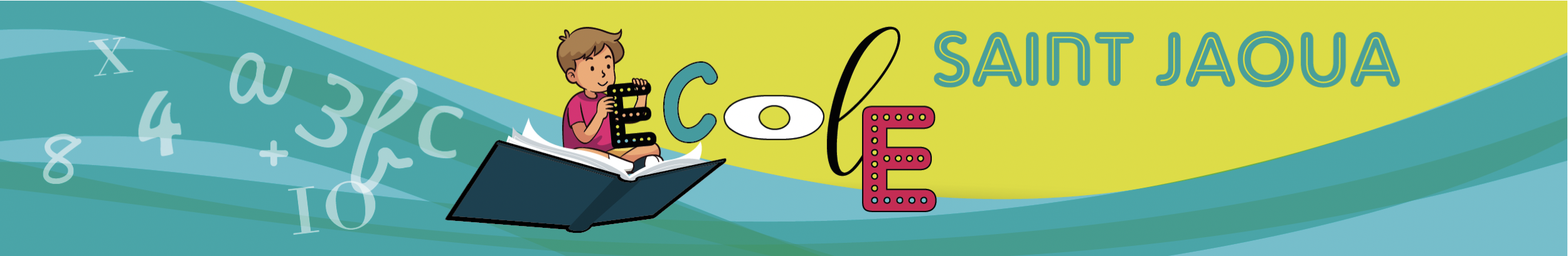 Lettre d’informations aux parents N°9 :Protocole sanitaire : à partir du lundi 14 mars, le protocole sanitaire évolue et repasse au niveau 1. Les changements sont les suivants : -Fin des restrictions dans la pratique des activités physiques et sportives. -Fin de l’obligation du brassage entre les groupes d’élèves. -Fin de l’obligation du port du masque en intérieur. (CF infographie en PJ) Les mesures relatives au lavage des mains, à l’aération et à la désinfection des surfaces sont quant à elles maintenues. Les modalités d’identification des élèves contact à risques ne changent pas (message au famille, 1 seul test à J2) Compte-tenu de la circulation du virus dans le Finistère, des récentes contaminations d’élèves dans 2 classes de l’école ces jours derniers, nous trouvons prématuré d’enlever le masque et nous vous incitons à le conserver pour les élèves de primaire pour 2 semaines et de refaire un point selon l’évolution de l’épidémie. A l’école, il reste la barrière la plus efficace face au virus qui circule toujours. RAPPEL : Portes-ouvertes : Elles se tiendront le samedi 19 mars de 9h à 12h. Elles sont ouvertes à toutes les familles et pour les inscriptions en TPS-PS, 2 temps collectifs d'informations sont proposés par Maureen, enseignante en classe d'accueil (9h00 et 10h00 : inscriptions et modalités sur le site de l'école :  www.ecolestjaoua.fr ) Carnaval (mi-carême) : il se tiendra le jeudi 24 mars à partir de 10h00 dans l’enceinte de l’école. Nous ouvrirons la cour de l’école aux familles qui souhaitent assister au défilé.  Photos de classe :  elles se tiendront le vendredi 25 mars (photos des groupes et les individuelles et matin pour les 3 classes de maternelles.) St Patrick : jeudi 17 nous fêterons la St Patrick à l’école et dans le cadre du « global greening », tous les élèves de l’école sont invités à venir avec un vêtement ou un accessoire de couleur verte. A la cantine, Eric nous réserve une petite surprise… 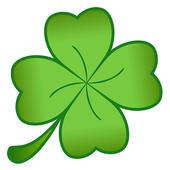 Repas partage : jeudi 07 avril, nous procèderons à notre opération repas partage : tous les enfants seront servis ce jour-là en riz (salé/sucré) uniquement. Le repas vous sera tout de même facturé à 3,50€ et la différence avec le coût de revient sera reversée cette année à la Croix-Rouge Internationale pour son action en faveur de l’Ukraine. Les enseignants expliqueront la démarche dans les classes. Le directeur A.Lagadec